РЕШЕНИЕ22 марта 2023 года № 57а. ХакуринохабльОб отчете о деятельности Контрольно–счетной палаты муниципального образования «Шовгеновский район» за 2022 год.Заслушав отчет Председателя Контрольно-счетной палаты муниципального образования «Шовгеновский район» Тхаганова Аслана Кимовича «О деятельности Контрольно-счетной палаты муниципального образования «Шовгеновский район» за 2022 год», Совет народных депутатов муниципального образования «Шовгеновский район» РЕШИЛ:1. Отчет Председателя Контрольно-счетной палаты Тхаганова Аслана Кимовича «О деятельности Контрольно-счетной палаты муниципального образования «Шовгеновский район» за 2022 год» принять к сведению.2. Отчет Председателя Контрольно-счетной палаты Тхаганова Аслана Кимовича «О деятельности Контрольно-счетной палаты муниципального образования «Шовгеновский район» за 2022 год» опубликовать в районной газете «Заря» и на сайте администрации муниципального образования «Шовгеновский район».Председатель Совета народных депутатов муниципального образования«Шовгеновский район»						         А.Д. Меретуков    			                  		 					Годовой отчет о деятельности Контрольно-счетной палаты муниципального образования «Шовгеновский район» за 2022 год.I Основные итоги деятельности. 1.1. Контрольно-счётная палата муниципального образования «Шовгеновский район (далее – КСП муниципального образования «Шовгеновский район,) осуществляла контрольную и экспертно-аналитическую деятельность в соответствии с Положением «О Контрольно-счётной палате муниципального образования «Шовгеновский район» от «23» сентября 2021года и Планом работы на 2022 год, утверждённым распоряжением Председателя Контрольно-счетной палаты муниципального образования «Шовгеновский район от  24.12.2021 года №15  (с изменениями от16.02.2022 года №4, от 22.09.2022 года №20, 30.11.2022 года №28). 1.2. За отчётный период Контрольно-счетной палатой муниципального образования «Шовгеновский район проведено 10 контрольных и 17 экспертно-аналитических мероприятий.II Экспертно-аналитическая и информационная деятельность.      В течение   2022 года был осуществлен ряд экспертно-аналитических мероприятий в рамках соблюдения требований действующего законодательства по осуществлению контроля за формированием и исполнением бюджета муниципального образования «Шовгеновский район». Общее количество экспертно-аналитических заключений, подготовленных специалистами Контрольно-счетной палаты муниципального образования «Шовгеновский район» в отчетном периоде составило 17 единиц:Заключение на годовой отчет «Об исполнении бюджета муниципального образования «Шовгеновский район» за 2021год.Заключение на отчет «Об исполнении бюджета муниципального образования «Шовгеновский район» за 1 квартал 2022 года.Заключение на отчет «Об исполнении бюджета муниципального образования «Шовгеновский район» за 2 квартал 2022 года.Заключение на отчет «Об исполнении бюджета муниципального образования «Шовгеновский район» за 3 квартал 2022 года.Заключение на проект решения совета народных депутатов муниципального образования «Шовгеновский район» «О бюджете муниципального образования «Шовгеновский район» на 2023 года на плановый период 2024 и 2025 годов.Заключение на проект решения «Об исполнении бюджета муниципального образования «Хакуринохабльское сельское поселение» за 2021 год».Заключение на проект решения «Об исполнении бюджета муниципального образования «Хатажукайское сельское поселение» за 2021 год».Заключение на проект решения «Об исполнении бюджета муниципального образования «Джерокайское сельское поселение» за 2021 год».Заключение на проект решения «Об исполнении бюджета муниципального образования «Заревское сельское поселение» за 2021 год».Заключение на проект решения «Об исполнении бюджета муниципального образования «Мамхегское сельское поселение» за 2021 год».Заключение на проект решения «Об исполнении бюджета муниципального образования «Дукмасовское сельское поселение» за 2021 год». Заключение на проект решения «О бюджете МО «Хакуринохабльское сельское поселение» на 2023 год и на плановый 2024- и 2025 годов». Заключение на проект решения «О бюджете МО «Хатажукайское сельское поселение» на 2023 год и на плановый 2024- и 2025 годов». Заключение на проект решения «О бюджете МО «Джерокайское сельское поселение» на 2023 год и на плановый 2024- и 2025 годов».Заключение на проект решения «О бюджете МО «Заревское сельское поселение» на 2023 год и на плановый 2024- и 2025 годов».Заключение на проект решения «О бюджете МО «Мамхегское сельское поселение» на 2023 год и на плановый 2024- и 2025 годов».Заключение на проект решения «О бюджете МО «Дукмасовское сельское поселение» на 2023 год и на плановый 2024- и 2025 годов»III Контрольная деятельность.   За отчётный период Контрольно-счетной палатой муниципального образования «Шовгеновский район проведено 10 контрольных мероприятий. Объем средств (в тыс.), проверенных (охваченных) при проведении контрольных мероприятий в 2022 году составил -  29866,5 тыс.  рублей (в том числе, по переданным полномочиям – 16905,3 тыс.   рублей).        На основании плана работы Контрольно-счетной палаты на 2022 год, утвержденного от 24.12.2021 года №15 (с изменениями от16.02.2022 года №4, от 22.09.2022 года №20, 30.11.2022 года №28), проведены 10 контрольных мероприятия, в том числе 2 контрольных мероприятия по запросам Прокуратуры Шовгеновского района:1. Контрольное мероприятие проверка исполнения муниципальной программы «Социальная поддержка населения МО «Шовгеновский район» (выплаты к пенсиям, государственных служащих субъектов РФ и муниципальных служащих за выслугу лет) за 2021 год.Основные результаты контрольного мероприятия: из основной суммы 3336,7 тыс. рублей выделенных денежных средств по муниципальной программе «Социальная поддержка населения» исполнение составило 100 %.             Оценивая соблюдение исполнителями программы в рамках реализации поставленных перед ними задач и целей в пределах, выделенных на определенные цели бюджетных средств по данной программе, Порядка разработки, реализации и оценки эффективности муниципальных программ от18.11.12.2013 года №483 (с изменениями от 08.05.2020 №305) и Положения о пенсии за выслугу лет в МО «Шовгеновский район» от 27.03.2012 года (с изменениями от 20.12.2016 года), нарушений не выявлено. 2. Контрольное мероприятие проверка исполнения муниципальной программы «по противодействию терроризму и экстремисткой деятельности в МО «Шовгеновский район» за 2021 год.     Основные результаты контрольного мероприятия, проводились мероприятия исполнителем с участниками программы в соответствии с установленными задачами с достижением целевых показателей.       Из основной суммы 86,3 тыс. рублей выделенных денежных средств по муниципальной программе «по противодействию терроризму и экстремисткой деятельности в МО «Шовгеновский район» исполнение составило 100 %.             Оценивая соблюдение исполнителями программы в рамках реализации поставленных перед ними задач и целей в пределах, выделенных на определенные цели бюджетных средств по данной программе, Порядка разработки, реализации и оценки эффективности муниципальных программ от18.11.12.2013 года №483 (с изменениями от 08.05.2020 №305), нарушений не выявлено. 3. Контрольное мероприятие проверка исполнения муниципальной программы «Социальная поддержка населения МО «Шовгеновский район» (оказание адресной социальной помощи малоимущим гражданам МО «Шовгеновский район») за 2021 год.     Основные результаты контрольного мероприятия, из основной суммы 75,0 тыс. рублей выделенных денежных средств по муниципальной программе «Социальная поддержка населения» исполнение составило 100 %.             Оценивая соблюдение исполнителями программы в рамках реализации поставленных перед ними задач и целей в пределах, выделенных на определенные цели бюджетных средств по данной программе, Порядка разработки, реализации и оценки эффективности муниципальных программ от18.11.12.2013 года №483 (с изменениями от 08.05.2020 №305) и Порядка предоставления материальной помощи гражданам, находящимся в трудной жизненной ситуации» от 24.04.2014 г. №292, нарушений не выявлено. 4. Контрольное мероприятие проверка использования средств, направленных на обеспечение отдыха и оздоровления детей в оздоровительных лагерях с дневным пребыванием детей в образовательных учреждениях за 2021 год.  Основные результаты контрольного мероприятия.     В соответствии с Постановлением Главы администрации МО «Шовгеновский район» от 12.02.2021 года №59 «О подготовке к летней оздоровительной кампании 2021 года в муниципальном образовании «Шовгеновский район», Постановлением Главы администрации МО «Шовгеновский район» от 11.02.2021 года №58 «Об утверждении Плана основных межведомственных мероприятий по организации отдыха и оздоровления детей и занятости подростков Шовгеновского района в 2021 году и Соглашения №9 от 17.03.2021 года о взаимодействии Министерства образования и науки Республики Адыгея с муниципальным образованием «Шовгеновский район» при обеспечении отдыха детей в 2021 году в летних лагерях с дневным пребыванием на базе общеобразовательных организаций, расходы составили (кассовое исполнение) 1184,71 тыс.  рублей (в том числе 871,0 тыс.   рублей с регионального бюджета) из неё: на расходы по дератизации, дезинсекции и дезинфекции, по профессиональной гигиенической подготовке и аттестации -88221,50 рублей; на страхование детей от несчастных случаев на время пребывания в детском оздоровительном лагере -16750 рублей; на поставку продуктов питания -963795 рублей; на поставку товаров и оказание услуг- 115961,61 рублей. При плане финансирования 1197470,00 рублей, объем выделенных средств составило 1189818,97 рублей, а кассовое исполнение составило 100%- 1184,71 тыс.   рублей.     При использовании бюджетных средств по расходам на страхование, питание, поставку товаров, дератизацию, дезинсекцию и дезинфекцию, по профессиональной гигиенической подготовке, нарушений не выявлено. 5.Контрольное мероприятие проверка исполнения средств дорожного фонда администрации муниципальное образование «Шовгеновский район» (капитальный ремонт, ремонт и содержание автомобильных дорог общего пользования местного значения) за 2021 год.Основные результаты контрольного мероприятия.      Расходование выделенных бюджетных средств в сумме 2 018,4 тыс.   рублей проводилось администрацией муниципального образования «Шовгеновский район» в соответствии с положением «О муниципальном дорожном фонде муниципального образования «Шовгеновский район» от 29.11.2013 года №246, принятое решением Совета народных депутатов МО «Шовгеновский район» и положением «О порядке управления и распоряжения муниципальной собственностью муниципального образования «Шовгеновский район» от 19.04.2017 года №562.    При проверке расходования бюджетных средств, нарушений не выявлено.6. Заключение Контрольно-счетной палаты МО «Шовгеновский район» по результатам проверки исполнения законодательства при осуществлении региональными операторами функций по организации проведения капитального ремонта общего имущества многоквартирных домов, по запросу Прокуратуры Шовгеновского района на общую 460,6 тыс.  рублей сумму.   Совместно с заместителем прокурора, советника юстиции Шовгеновского района Хагуровой Л.В. в присутствии главного специалиста по строительному контролю некоммерческой организации «Адыгейский Республиканский фонд капитального ремонта общего имущества в многоквартирных домах» Хабекирова Т.А. проведен, осмотр следующих  объектов: ремонт фундамента здания, внутридомовых инженерных систем и утепление фасада многоквартирного дома в расположенного по адресу: аул Хакуринохабль, по ул. Тургенева 8, Курганная1, Тургенева 37  .    По результатам осмотра, недостатков в строительных работах по трем объектам не обнаружено.       7. Контрольно-счетной палаты МО «Шовгеновский район» на предмет соблюдения бюджетного и трудового законодательства в Государственном казенном общеобразовательном учреждении Республики Адыгея «Школа-интернат для детей с ограниченными возможностями здоровья, детей-сирот и детей без попечения родителей» по запросу Прокуратуры от 22.11.2022 года №322ж-2022.    При проверке были сличены даты и суммы в заявлениях несовершеннолетних снятые с лицевых счетов в сумме 193,8 тыс.  рублей, ходатайства Директора школы-интернат Хуажевой М.В., разрешения с Управления образования МО «Шовгеновский район» с выписками банка по остаткам денежных средств (всего 5799,5 тыс.  рублей) на счетах несовершеннолетних граждан, и приобретенные товары по кассовым и товарным чекам. По результатам сверки представленных документов; ненадлежащего исполнения директором школы -интернат, обязанностей по охране и расходованию денежных средств на лицевых счетах; не по назначению; или другое неправомерное использование у 19- несовершеннолетних граждан не выявлено.    По результатам проверки по порядку начисления и выдачи заработной платы, ниже установленного минимального размера оплаты труда (с 01.01.2022 Федеральным законом от 06.12.2021 № 406-ФЗ минимальный размер оплаты труда (МРОТ) составил 13890 рублей в месяц и Постановлением Правительства РФ от 28.05.2022 года, с 01.06.2022 года МРОТ равен 15279 рублей), нарушений не выявлено.8. Контрольно-ревизионное мероприятие «Выборочная проверка финансово-хозяйственной деятельности администрации «Заревское сельское поселение» за 2021 год. В ходе проведения проверки соблюдения бюджетного законодательства при формировании и исполнении бюджета муниципального образования «Заревское сельское поселение» за 2021 год, проверены средства местного бюджета размере 6203,2 тыс. рублей, из них с нарушением бюджетного законодательства использованы средства в размере 13,1 тыс. рублей, в том числе:- в нарушение принципа, эффективности использования бюджетных средств установленного статьей 34 Бюджетного кодекса РФ допущено неэффективное использование средств МО «Заревское сельское поселение» на общую сумму 13,1тыс. рублей, средства направлены на оплату пени, штрафов;- в лицевых карточках работников муниципального образования «Заревское сельское поселение» (ф.0504417) не указаны такие данные: образование, количество детей/иждивенцев.  В графе отметки о приеме на работу и переводы не указаны должностные оклады на 01.01.2021 года и на 01.10.2021 года (увеличение размеров должностных окладов);- В утвержденном Постановлением Главы администрации муниципального образования «Заревское сельское поселение» №13/1 от 26.03.2018 года Перечне автомобильных дорог общего пользования местного значения муниципального образования «Заревское сельское поселение» (Приложение №3) численность составляет 30 автомобильных дорог и подъездов к ним протяженностью 17,01 км. При сверке протяженности автомобильных дорог общего пользования местного значения указанной и отраженной в Форме №1-ФД Раздела 4 подраздела 4.1. Показатели транспортно-эксплуатационного состояния автомобильных дорог общего пользования   протяженность автомобильных дорог на конец предшествующему отчетному году и на конец отчетного года составляет 16,1 км.  В соответствии со статьей 18 Положения «О контрольно-счетной палате МО «Шовгеновский район»», утвержденного Решением Совета народных депутатов МО «Шовгеновский район» от 23.09.2021 года для принятия мер по устранению выявленных нарушений, по результатам контрольно-ревизионного мероприятия, направленно представление главе администрации МО «Заревское сельское поселение». 9.  Контрольно-ревизионное мероприятие «Выборочная проверка финансово-хозяйственной деятельности администрации «Дукмасовское сельское поселение» за 2021 год. В ходе проведения проверки соблюдения бюджетного законодательства при формировании и исполнении бюджета муниципального образования «Дукмасовское сельское поселение» за 2021 год, проверены средства местного бюджета размере 5398,8 тыс. рублей, из них с нарушением бюджетного законодательства использованы средства в размере 2602,9 тыс.рублей, в том числе:1. В нарушении признака эффективности, установленного статьей 34 Бюджетного Кодекса Российской Федерации допущено неэффективное использование бюджетных средств на общую сумму 2,2 тыс. рублей.   2. В нарушение п.167 Сведения по дебиторской и кредиторской задолженности (ф.0503169) «Инструкции о порядке составления и предоставления годовой, квартальной и месячной отчетности об исполнении бюджетов бюджетной системы Российской Федерации» № 191 н от 20.10.2010 года, в  нарушении Приказа Министерства финансов РФ от 01.07.2013 года №65н «Об утверждении Указаний о порядке применения бюджетной классификации РФ» произведено несоблюдение методологии применения кодов операций сектора государственного управления (КОСГУ) в 2021 году на сумму 153,3 тыс. рублей.             3. В нарушение п.167 Сведения по дебиторской и кредиторской задолженности (ф.0503169) Инструкции о порядке составления и предоставления годовой, квартальной и месячной отчетности об исполнении бюджетов бюджетной системы Российской Федерации № 191 н от 20.10.2010 года в 2021 году была произведена оплата за услуги 2020 года на сумму 51,4 тыс. рублей, что привело к искажению бюджетной отчетности в  нарушение п.167 Сведения по дебиторской и кредиторской задолженности (ф.0503169).             4.   В нарушение статьи 24 Федерального закона от 05.04.2013 года 44-ФЗ «О контрактной системе в сфере закупок товаров, работ, услуг для обеспечения государственных и муниципальных нужд» Администрация МО «Дукмасовске сельское поселение» как заказчик производило искусственное дробление единого заказа на группу однородных товаров (работ, услуг), чтобы избежать конкурентных процедур определения подрядных организаций для выполнения работ на сумму - 2396,0 тыс.  рублей:            1. Договор №45/12-04-21 ИИ от 12.04.2021 года с ИП Чаусов Александр Михайлович, предмет договора выполнить инженерно-геодезические, инженерно-геологические, инженерно-экологические и инженерно-гидрометеорологические изыскания (материалов инженерных изысканий, необходимых и достаточных для подготовки проектной документации и получения положительного заключения государственной экспертизы) на объекте «Строительство системы водоснабжения в хх. Орехов, Тихонов, Пентюхов, Чикалов Шовгеновского района Республики Адыгея 1 этап х.Тихонов, Пентюхов, Чикалов. Цена договора 599,0 тыс. рублей.            2.  Договор №45-1/12-04-21 ИИ от 12.04.2021 года с ИП Чаусов Александр Михайлович, предмет договора выполнить инженерно-геодезические, инженерно-геологические, инженерно-экологические и инженерно-гидрометеорологические изыскания (материалов инженерных изысканий, необходимых и достаточных для подготовки проектной документации и получения положительного заключения государственной экспертизы) на объекте «Строительство системы водоснабжения в хх. Орехов, Тихонов, Пентюхов, Чикалов Шовгеновского района Республики Адыгея 2 этап х.Орехов. Цена договора 599,0 тыс. рублей.           3.  Договор к заказу №01 «В» -2105 от 16.03.2021 года с Проектный институт «Адыгеягражданпроект», предмет договора выполнение проектно-сметной документации по объекту «Строительство системы водоснабжения в хх.Орехов, Тихонов, Пентюхов, Чикалов Шовгеновского района Республики Адыгея. Стоимость работ 599,0 тыс. рублей.            4. Договор к заказу №01 «В» -2105/1 от 16.03.2021 года с Проектный институт «Адыгеягражданпроект», предмет договора выполнение проектно-сметной документации по объекту «Строительство системы водоснабжения в х. Чикалов, х.Орехов, х.Пентюхов, Шовгеновского района Республики Адыгея. Стоимость работ 599,0 тыс. рублей. Прочие нарушения:При  сверке протяженности автомобильных дорог местногозначения, утвержденной  Постановлением администрации муниципального образования «Дукмасовское сельское поселение» от 02.03.2018 года №04/1-п  «Перечень автомобильных дорог и информации о наличии дорог в населенных пунктах МО «Дукмасовское сельское поселение» с отраженной в форме №3-ДГ (мо) «Сведения об автомобильных дорогах общего пользования местного значения и искусственных сооружений на них» на 01.01.2022 года Раздела 1.Общая протяженность дорог , показала что  протяженность автомобильных дорог общего пользования местного значения не соответствует.2.  В актах приема-передачи выполненных работ (услуг) проверке договоров гражданско-правового характера в 2021 года не определен конкретный объект (участок, улица и т.д.). где предполагается произвести работы (оказать услуги), указывается только наименование оказанной услуги, таким образом, определить адресность проведения работ (услуг) невозможно.3.  В соответствии со статьей 18 Положения «О контрольно-счетной палате МО «Шовгеновский район»», утвержденного Решением Совета народных депутатов МО «Шовгеновский район» от 23.09.2021 года для принятия мер по устранению выявленных нарушений, по результатам контрольно-ревизионного мероприятия, направленно представление главе администрации МО «Дукмасовское сельское поселение». 10. Контрольно-ревизионное мероприятие «Выборочная проверка финансово-хозяйственной деятельности администрации «Хатажукайское сельское поселение» за 2021 год. В ходе проведения проверки соблюдения бюджетного законодательства при формировании и исполнении бюджета муниципального образования «Хатажукайское сельское поселение» за 2021 год, проверены средства местного бюджета размере 5303,3 тыс. рублей, из них с нарушением бюджетного законодательства использованы средства в размере 2,0 тыс. рублей, в том числе:- в нарушение принципа, эффективности использования бюджетных средств установленного статьей 34 Бюджетного кодекса РФ допущено неэффективное использование средств МО «Заревское сельское поселение» на общую сумму 2,0 тыс. рублей, средства направлены на оплату пени, штрафов.В соответствии со статьей 18 Положения «О контрольно-счетной палате МО «Шовгеновский район»», утвержденного Решением Совета народных депутатов МО «Шовгеновский район» от 23.09.2021 года для принятия мер по устранению выявленных нарушений, по результатам контрольно-ревизионного мероприятия, направленно представление главе администрации МО «Хатажукайское сельское поселение». IV Основные задачи Контрольно-счётной палаты муниципального образования «Шовгеновский район» на 2023 год      В 2023 году в рамках реализации своих полномочий основными задачами деятельности Контрольно-счётной палаты муниципального образования «Шовгеновский район» являются:  4.1. Обеспечение и дальнейшее развитие контроля эффективности использования бюджетных и иных ресурсов, полученных объектами контроля для достижения запланированных целей и выполнения возложенных функций в рамках реализации муниципальных программ муниципального образования «Шовгеновский район». 4.2. Организация и осуществление предварительного, текущего и последующего контроля за исполнением бюджета муниципального образования «Шовгеновский район» и бюджетов поселений, экспертизы проектов нормативных правовых актов, влекущих расходы местного бюджета.4.3. Организация и осуществление контроля эффективности использования и соблюдения установленного порядка управления и распоряжения имуществом, находящимся в собственности муниципального образования «Шовгеновский район».4.4. Обеспечение выполнения в установленные сроки представлений (предписаний) Палаты, включая восстановление получателями бюджетных средств, использованных незаконно или не по целевому назначению. 4.5. Профилактика нарушений финансовой и бюджетной дисциплины при расходовании бюджетных средств и принятие мер по их устранению (исключению).Председатель Контрольно-счетной палатыМО «Шовгеновский район»    			                             Тхаганов А.К.РЕСПУБЛИКА АДЫГЕЯСовет народных депутатов    муниципального образования«Шовгеновский район»АДЫГЭ РЕСПУБЛИКМуниципальнэ образованиеу«Шэуджэн район»янароднэ депутатхэм я СоветРЕСПУБЛИКА АДЫГЕЯКонтрольно-счетная палатаМуниципального образования«Шовгеновский район»385440, а. Хакуринохабль,              ул. Шовгенова, 9АДЫГЭ РЕСПУБЛИКЭМКIЭМуниципальнэ образованиеу«Шэуджэн районным»УплъэкIун-лъытэнхэмкIэ и палат385440, къХьакурынэхьабл, ур.ШэуджэнымыцI, 9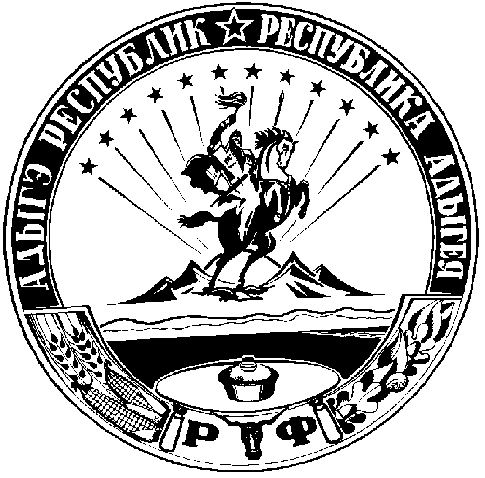 